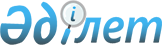 О подготовке и проведении юбилеев выдающихся литературных деятелей в 2008 годуПостановление Правительства Республики Казахстан от 31 марта 2008 года N 311

      В соответствии с  постановлением  Правительства Республики Казахстан от 28 сентября 1999 года N 1465 "О праздновании юбилеев и памятных дат" Правительство Республики Казахстан  ПОСТАНОВЛЯЕТ: 

      1. Утвердить прилагаемые планы мероприятий по подготовке и проведению 150-летнего юбилея со дня рождения Машхур-Жусупа Копеева, 150-летнего юбилея со дня рождения Шакарима Кудайбердыулы, 125-летнего юбилея со дня рождения Халела Досмухамедова, 100-летнего юбилея со дня рождения Таира Жарокова и 100-летнего юбилея со дня рождения Хамзы Есенжанова. 

      2. Настоящее постановление вводится в действие со дня подписания.        Премьер-Министр 

      Республики Казахстан                                      К. Масимов Утвержден          

постановлением Правительства 

Республики Казахстан    

от 31 марта 2008 года N 311  

                            План мероприятий 

         по подготовке и проведению 150-летнего юбилея 

              со дня рождения Машхур-Жусупа Копеева Утвержден          

постановлением Правительства 

Республики Казахстан    

от 31 марта 2008 года N 311  

                          План мероприятий 

         по подготовке и проведению 150-летнего юбилея 

            со дня рождения Шакарима Кудайбердыулы Утвержден          

постановлением Правительства 

Республики Казахстан    

от 31 марта 2008 года N 311  

                       План мероприятий 

       по подготовке и проведению 125-летнего юбилея 

           со дня рождения Халела Досмухамедова Утвержден          

постановлением Правительства 

Республики Казахстан    

от 31 марта 2008 года N 311  

                         План мероприятий 

      по подготовке и проведению 100-летнего юбилея 

               со дня рождения Таира Жарокова Утвержден          

постановлением Правительства 

Республики Казахстан    

от 31 марта 2008 года N 311  

                        План мероприятий 

      по подготовке и проведению 100-летнего юбилея 

             со дня рождения Хамзы Есенжанова 
					© 2012. РГП на ПХВ «Институт законодательства и правовой информации Республики Казахстан» Министерства юстиции Республики Казахстан
				N 

п/п Наименование 

мероприятия Ответст- 

венные за 

исполнение Срок 

испол- 

нения Источник 

финанси- 

рования Предпола- 

гаемые 

расходы 

(тыс. 

тенге) 1 2 3 4 5 6 1. Издание книг, 

посвященных 

150-летию со дня 

рождения Машхур- 

Жусупа Копеева Министерство 

культуры и 

информации 

Республики 

Казахстан В 

течение 

2008 

года Республи- 

канская 

бюджетная 

программа 

017 

"Издание 

социально 

важных 

видов 

литературы" 5 000,0 1. Издание собрания 

сочинений 

Машхур-Жусупа 

Копеева в 

двадцати томах Аким 

Павлодарской 

области Май 

2008 

года Местный 

бюджет 20 000,0 1. Издание 

энциклопедии о 

Машхур-Жусупе 

Копееве Аким 

Павлодарской 

области Июнь 

2008 

года Местный 

бюджет 5 000,0 2. Освещение в 

средствах 

массовой 

информации жизни 

и деятельности 

Машхур-Жусупа 

Копеева Министерство 

культуры и 

информации 

Республики 

Казахстан В 

течение 

2008 

года Республи- 

канская 

бюджетная 

программа 

025 

"Проведение 

государст- 

венной 

информаци- 

онной 

политики" 250,0 2. Открытие 

веб-сайта к 

150-летию со дня 

рождения 

Машхур-Жусупа 

Копеева Аким 

Павлодарской 

области Июнь 

2008 

года Местный 

бюджет 1 000,0 3. Проведение 

юбилейного вечера, 

посвященного 

150-летию 

Машхур-Жусупа 

Копеева Аким 

Павлодарской 

области В 

течение 

2008 

года Местный 

бюджет 5 500,0 4. Организация и 

проведение книжной 

выставки "Дархан 

даланың данышпан 

ұлы" Аким 

Павлодарской 

области Март 

2008 

года Не 

требуются 5. Проведение 

конкурса молодых 

поэтов, посвящен- 

ного 150-летию 

Машхур-Жусупа 

Копеева Аким 

Павлодарской 

области Март 

2008 

года Местный 

бюджет 500,0 6. Организация 

международной 

этнографической и 

фольклорной 

экспедиции 

"Мәшһүр-Жүсіп 

iзiмeн" Аким 

Павлодарской 

области Май 

2008 

года Не 

требуются 7. Проведение 

областного 

айтыса акынов, 

посвященного 

150-летию 

Машхур-Жусупа 

Копеева Аким 

Павлодарской 

области Июнь 

2008 

года Местный 

бюджет 3 000,0 8. Проведение 

Международной 

научно-практичес- 

кой конференции, 

посвященной  

150-летию 

Машхур-Жусупа 

Копеева Министерство 

образования 

и науки 

Республики 

Казахстан Июнь 

2008 

года Не 

требуются ИТОГО : Республи- 

канский 

бюджет 

Местный 

бюджет 5 250,0 

 

 

    35 000,0 N 

п/п Наименование 

мероприятия Ответствен- 

ные за 

исполнение Срок 

испол- 

нения Источник 

финансиро- 

вания Предпо- 

лагаемые 

расходы 

(тыс. 

тенге) 1 2 3 4 5 6 1. Издание книг, 

посвященных 

150-летию со дня 

рождения Шакарима 

Кудайбердыулы Министерство 

культуры и 

информации 

Республики 

Казахстан В 

течение 

2008 

года Республи- 

канская 

бюджетная 

программа 

017 

"Издание 

социально 

важных 

видов 

литературы" 10 000,0 2. Освещение в 

средствах массовой 

информации жизни 

и деятельности 

Шакарима 

Кудайбердыулы Министерство 

культуры и 

информации 

Республики 

Казахстан В 

течение 

2008 

года Республи- 

канская 

бюджетная 

программа 

025 

"Проведение 

государст- 

венной 

информаци- 

онной 

политики" 250,0 3. Постановка 

спектакля "Абай и 

Биржан" Аким 

Восточно- 

Казахстанской 

области В 

течение 

2008 

года Местный 

бюджет 1 200,0 4. Проведение 

конкурсов по 

пропаганде 

музыкального 

наследия Шакарима 

Кудайбердыулы Аким 

Восточно- 

Казахстанской 

области Апрель- 

май 

2008 

года Местный 

бюджет 3 750,0 5. Организация 

выставки в рамках 

празднования 

150-летнего 

юбилея Шакарима 

Кудайбердыулы в 

Париже (Франция) Министерство 

культуры и 

информации 

Республики 

Казахстан Май 

2008 

года Республи- 

канская 

бюджетная 

программа 

011 

"Проведение 

социально- 

значимых и 

культурных 

мероприятий" 9 043,0 6. Проведение 

Республиканского 

айтыса акынов, 

посвященного 

150-летию Шакарима 

Кудайбердыулы Аким 

Восточно- 

Казахстанской 

области Июль 

2008 

года Местный 

бюджет 2 750,0 7. Проведение 

юбилейного вечера, 

посвященного 

150-летию Шакарима 

Кудайбердыулы Аким города 

Алматы Август 

2008 

года Местный 

бюджет 1 635,0 8. Проведение 

международной 

конференции, 

посвященной 

150-летию Шакарима 

Кудайбердыулы Аким 

Восточно- 

Казахстанской 

области Август 

2008 

года Местный 

бюджет 2 255,0 9. Проведение 

торжественного 

собрания и 

концерта мастеров 

искусства 

Казахстана, 

посвященных 

150-летию Шакарима 

Кудайбердыулы Аким 

Восточно- 

Казахстанской 

области Август 

2008 

года Местный 

бюджет 1 980,0 10. Проведение 

Республиканского 

форума-семинара 

драматургов и 

композиторов, 

посвященного 

150-летию Шакарима 

Кудайбердыулы Министерство 

культуры и 

информации 

Республики 

Казахстан Сентябрь 

2008 

года Республи- 

канская 

бюджетная 

программа 

011 

"Проведение 

социально- 

значимых и 

культурных 

мероприятий" 2 850,0 ИТОГО : Республи- 

канский 

бюджет 

Местный 

бюджет 22 143,0 

 

 

    13 570,0 N 

п/п Наименование 

мероприятия Ответствен- 

ные за 

исполнение Срок 

испол- 

нения Источник 

финансиро- 

вания Предпола- 

гаемые 

расходы 

(тыс. 

тенге) 1 2 3 4 5 6 1. Издание книг, 

посвященных 

125-летию со дня 

рождения Халела 

Досмухамедова Министерство 

культуры и 

информации 

Республики 

Казахстан В 

течение 

2008 

года Республи- 

канская 

бюджетная 

программа 

017 

"Издание 

социально 

важных 

видов 

литературы" 2 500,0 2. Освещение в 

средствах массовой 

информации жизни 

и деятельности 

Халела 

Досмухамедова Министерство 

культуры и 

информации 

Республики 

Казахстан В 

течение 

2008 

года Республи- 

канская 

бюджетная 

программа 

025 

"Проведение 

государст- 

венной 

информа- 

ционной 

политики" 250,0 3. Сбор материалов 

о движении 

"Алашорда" и его 

члене Халеле 

Досмухамедове Аким 

Актюбинской 

области В 

течение 

2008 

года Местный 

бюджет 500,0 4. Присвоение имени 

Халела 

Досмухамедова 

улицам в городе 

Темир, селе Уил 

Актюбинской 

области Аким 

Актюбинской 

области В 

течение 

2008 

года Не 

требуются 5. Организация 

передвижной 

выставки, 

посвященной 

125-летию Халела 

Досмухамедова Аким 

Актюбинской 

области В 

течение 

2008 

года Местный 

бюджет 200,0 6. В Актюбинском 

областном истори- 

ко-краеведческом 

музее обновить 

экспозицию, 

посвященную 

деятелям движения 

Алаш, в их 

числе Халелу 

Досмухамедову Аким 

Актюбинской 

области Февраль- 

май 

2008 

года Местный 

бюджет 3 000,0 7. Проведение 

международной 

научно-практичес- 

кой конференции на 

тему: "Движение 

"Алашорда" и 

его деятели" Аким 

Актюбинской 

области Сентябрь 

2008 

года Местный 

бюджет 1 500,0 8. Проведение 

юбилейного вечера, 

посвященного 

125-летию Халела 

Досмухамедова Аким 

города 

Алматы Октябрь 

2008 

года Местный 

бюджет 1 635,0 9. Установление 

памятной доски на 

здании Уилской 

районной больницы 

Актюбинской 

области, которой 

руководил Халел 

Досмухамедов Аким 

Актюбинской 

области Октябрь 

2008 

года Местный 

бюджет 150,0 ИТОГО : Республи- 

канский 

бюджет 

Местный 

бюджет 2 750,0 

 

 

    6 985,0 N 

п/п Наименование 

мероприятия Ответствен- 

ные за 

исполнение Срок 

исполне- 

ния Источник 

финанси- 

рования Предпола- 

гаемые 

расходы 

(тыс. 

тенге) 1 2 3 4 5 6 1. Издание книг, 

посвященных 

100-летию со дня 

рождения Таира 

Жарокова Министерство 

культуры и 

информации 

Республики 

Казахстан В 

течение 

2008 

года Республи- 

канская 

бюджетная 

программа 

017 

"Издание 

социально 

важных 

видов 

литературы" 2 500,0 2. Освещение в 

средствах массовой 

информации жизни 

и деятельности 

Таира Жарокова Министерство 

культуры и 

информации 

Республики 

Казахстан В 

течение 

2008 

года Республи- 

канская 

бюджетная 

программа 

025 

"Проведение 

государ- 

ственной 

информа- 

ционной 

политики" 250,0 3. Проведение 

юбилейного вечера, 

посвященного 

100-летию Таира 

Жарокова Аким 

города 

Алматы Сентябрь 

2008 

года Местный 

бюджет 1 635,0 4. Проведение вечера 

памяти, посвящен- 

ного 100-летию 

Таира Жарокова Аким 

Западно- 

Казахстанской 

области Сентябрь 

2008 

года Местный 

бюджет 1 550,0 5. Проведение 

литературного 

вечера "Жылдар 

бізбен жыр 

жазысты" Аким 

Западно- 

Казахстанской 

области Сентябрь 

2008 

года Местный 

бюджет 146,0 6. Проведение 

литературного 

вечера "Есімін 

жүректерде жаттап 

қалдық" Аким 

Западно- 

Казахстанской 

области Сентябрь 

2008 

года Местный 

бюджет 5,0 7. Организация 

книжной выставки 

"Асқақ шабыттың 

ақыны" Аким 

Западно- 

Казахстанской 

области Сентябрь 

2008 

года Местный 

бюджет 5,0 8. Организация в 

областном 

историко-краевед- 

ческом музее 

выставки "Ізім 

қалды құмында", 

посвященной 

100-летию Таира 

Жарокова Аким 

Западно- 

Казахстанской 

области Сентябрь 

2008 

года Местный 

бюджет 130,0 9. Организация 

культурно-общест- 

венных мероприя- 

тий "Өттi алуан 

отты жылдар", 

посвященных 

100-летию Таира 

Жарокова Аким 

Западно- 

Казахстанской 

области Сентябрь 

2008 

года Местный 

бюджет 40,0 ИТОГО : Республи- 

канский 

бюджет 

Местный 

бюджет 2 750,0 

 

 

    3 511,0 N 

п/п Наименование 

мероприятия Ответст- 

венные за 

исполнение Срок 

испол- 

нения Источник 

финансиро- 

вания Предпола- 

гаемые 

расходы 

(тыс. 

тенге) 1 2 3 4 5 6 1. Издание книг, 

посвященных 

100-летию со дня 

рождения Хамзы 

Есенжанова Министерство 

культуры и 

информации 

Республики 

Казахстан В 

течение 

2008 

года Республи- 

канская 

бюджетная 

программа 

017 

"Издание 

социально 

важных 

видов 

литературы" 2 500,0 2. Освещение в 

средствах массовой 

информации жизни 

и деятельности 

Хамзы Есенжанова Министерство 

культуры и 

информации 

Республики 

Казахстан В 

течение 

2008 

года Республи- 

канская 

бюджетная 

программа 

025 

"Проведение 

государст- 

венной 

информаци- 

онной 

политики" 250,0 3. Проведение 

республиканского 

айтыса, посвящен- 

ного 100-летию 

Хамзы Есенжанова Аким 

Западно- 

Казахстанской 

области Октябрь 

2008 

года Местный 

бюджет 2 049,0 4. Проведение 

торжественного 

собрания и 

театрализованного 

концерта, 

посвященного 

100-летию Хамзы 

Есенжанова Аким 

Западно- 

Казахстанской 

области Октябрь 

2008 

года Местный 

бюджет 1 647,0 5. Проведение 

читательской 

конференции "Қилы 

заман жаршысы", 

посвященной 

100-летию Хамзы 

Есенжанова Аким 

Западно- 

Казахстанской 

области Октябрь 

2008 

года Местный 

бюджет 25,0 6. Проведение 

книжной выставки 

"Тағдыр және 

тағылым", 

посвященной 

100-летию Хамзы 

Есенжанова Аким 

Западно- 

Казахстанской 

области Октябрь 

2008 

года Местный 

бюджет 25,0 7. Оборудование 

рабочего кабинета 

Хамзы Есенжанова в 

Западно-Казахстан- 

ском областном 

краеведческом 

музее Аким 

Западно- 

Казахстанской 

области Октябрь 

2008 

года Местный 

бюджет 1 000,0 8. Провести ремонтные 

работы в Западно- 

Казахстанской 

библиотеке для 

детей и юношества Аким 

Западно- 

Казахстанской 

области Октябрь 

2008 

года Местный 

бюджет 1 765,0 ИТОГО : Республи- 

канский 

бюджет 

Местный 

бюджет 2 750,0 

 

 

    6 511,0 